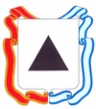 Администрация города МагнитогорскаМуниципальное образовательное учреждение«Специальная (коррекционная) общеобразовательная школа-интернат № 4»города Магнитогорска455026, Челябинская обл., г. Магнитогорск, ул. Суворова, 110Тел/факс: (3519) 20-25-85, e-mail: internat4shunin@mail.ru; http://74203s037.edusite.ruИндивидуальная карточка по обучению грамоте на самоподготовке по теме:«Согласный звук [б] и  буквы Бб»Класс: 1 класс Автор - составитель:Чубаева Наталья Николаевна, воспитатель группы продленного дня первой квалификационной категорииМОУ «С(К)ОШИ №4», город Магнитогорск, Челябинская область.г. Магнитогорск2018/2019 уч. годИндивидуальная карточка по обучению грамоте на самоподготовке по теме:«Согласный звук [Б] и  буквы Бб.»Краткая аннотацияКарточка составлена по принципу от простого к сложному по теме «Согласный звук [Б] и  буквы Бб.» в 1 классе и включает в себя 3 задания. Первое задание ориентировано на детей 1 группы, испытывающие трудности в усвоении учебного материала и нуждаются в помощи взрослых, а так же содержит базовый уровень в усвоении программного материала; второе задание – на учеников второй подгруппы, которые способны справится с заданием самостоятельно, либо с частичной помощью взрослого.Цель: ликвидация пробелов в знаниях по изученной теме учебного занятия на уроке.Задачи: - закрепить умение зрительно и на слух распознавать гласный звук [б]; узнавать графический образ буквы-  развивать фонематический слух, внимание, логическое мышление и речь детей.Варианты использования карточки:- в урочной системе (на уроках обучения грамоте)- во внеурочной деятельности (на самоподготовке)УМК: УМК по программе «Школа России» 1. Горецкий В.Г., Кирюшкин В.А., Виноградская Л.А. и др.  Азбука. 1 кл. в 2-х ч.Задание 1. «Подумай и ответь»Прочитай стихотворение;Выдели звук, который чаще всего встречается в словах;Пропиши букву, которая обозначает часто повторяющийся звук;Придумай и напиши три слова, которые начинаются на букву бБыли у бабы блины,Были у Любы грибы,У Бори – арбузы, бананы,Бобы, кабачки, баклажаны.Вариант ответов детей:- Были у бабы блины,были у Любы грибы,У Бори – арбузы, бананы,бобы, кабачки, баклажаны.- 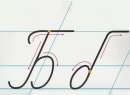 - баран, букашка, белка.Задание 2. «Удивительные превращения картинок в слова»- Напишите, что изображено на рисунках.- По первым буквам каждого слова составьте имя героя повести – сказки А. Толстого- Запиши звук, с которого начинается имя героя сказки  и дай ему характеристику. Вариант ответов детей:- барабан, улитка, ракета, арбуз, торт, индюк, носок, очки;- Буратино;- [б] – согласный, звонкий, твёрдый.Задание 3. «Найди лишнее слово»-Прочитайте группы слов:- Подчеркни лишние слова в каждой группе- Дай характеристику звуку [б] в слове белка1. жук, белка, жезл;2. огонь, будка, оса3. бак, зима, злость Вариант ответов детей:- 1. жук, белка, жезл;2. огонь, будка, оса3. бак, зима, злость- [б] – согласный, мягкий, звонкийИсточникиМаам.ру [Электронный ресурс]. Г. Носова.  Конспект занятия «Звук [Б] и буква Б». – 21.12.2016, Режим доступа: https://www.maam.ru/detskijsad/zvuk-i-bukva-b.html Волина В.В. Русский язык. Переиздание – Екатеринбург: Изд-во АРД ЛТД. 1997.Сухин И.Г., Яценко И.Ф. Азбучные игры: 1 класс. – М.: ВАКО, 2009.Изображения заимствованы с поисковой системы Яндекс. Условия использования сервера: https://yandex.ru/legal/fotki_termsofuse/ Результаты самопроверки на плагиат: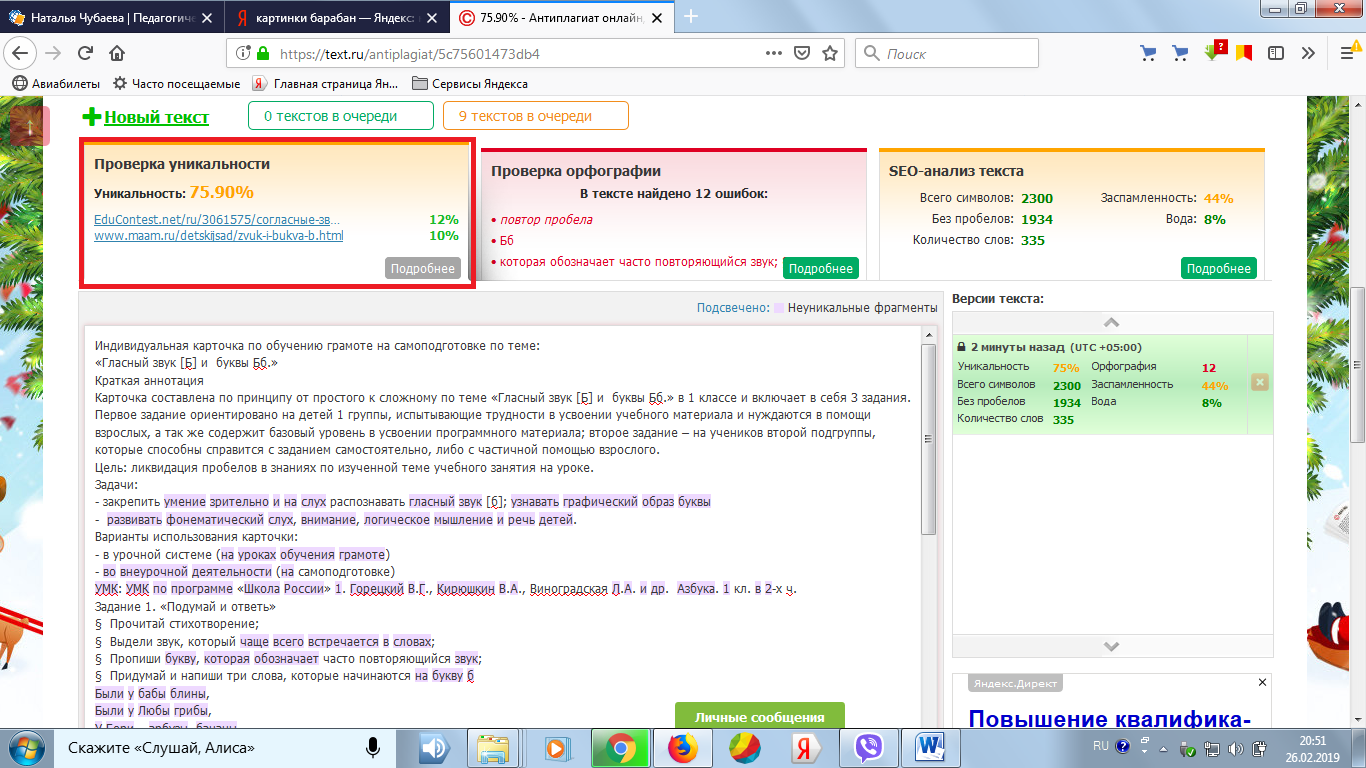 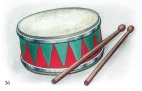 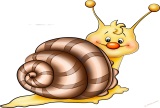 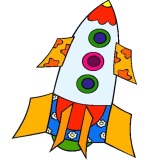 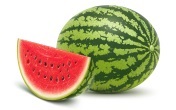 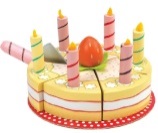 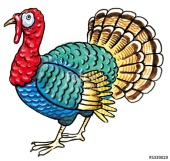 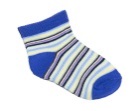 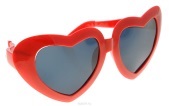 